Положениео проведении первенств города по шахматам 2015 годасреди мальчиков и девочек до 11, 13 лет, юношей и девушек до 15, 17, 19 лет1. Цели и задачиСоревнования проводятся с целью:популяризации шахмат;повышения спортивного мастерства;выявления сильнейших юных шахматистов города в возрастных группах;отбор к областному первенству.2. Участники, система, место и время проведения соревнованияТурниры проводятся по правилам вида спорта «шахматы», утвержденным приказом Минспорттуризма РФ, раздельно среди юношей и девушек (мальчиков и девочек).1) Среди юношей до 19 лет (1998-1999 г.р.); 1 разряд и кмс.2) Среди девушек до 15 лет (2002-2003 г.р.), 17 лет (2000-2001 г.р.), 19 лет (1998-1999 г.р.); не ниже 2 разряда; с раздельным зачетом для трех возрастных категорий.3) Среди юношей до 17 лет (2000-2001 г.р.); 1 разряд и кмс.4) Среди юношей до 15 лет (2002-2003 г.р.); не ниже 2 разряда.Система проведения выбирается судейской коллегией в зависимости от количества участников в турнире: швейцарская до 9 туров, круговая, матч-турнир или матч. Контроль времени: 60 мин + 10 сек за каждый сделанный ход, начиная с первого.Место проведения – ДЮСШ по шахматам им. Б.А. Кустова (ул. Орджоникидзе, 23).Игровые дни: 18, 25 января, 1, 8, 15 февраля. 1-2 тура в день. Начало с 11 часов. 5) Среди мальчиков до 13 лет (2004-2005 г.р.).а) Полуфинал. Система проведения: швейцарская до 8 туров. Контроль времени: 60 минут на всю партию каждому участнику. Место проведения – шахматный клуб СибГИУ (ул. Кирова, 42).Игровые дни: 18, 24, 25 января. 2-3 тура в день. Начало 18 января с 11 часов.Количество участников, выходящих в финал, определяется судейской коллегией до начала второго тура полуфинальных соревнований.б) Финал.Участники, прошедшие отбор в полуфинале, и шахматисты 1 разряда, персонально допущенные ДЮК ФШН.Система проведения выбирается судейской коллегией в зависимости от количества участников в турнире: швейцарская до 9 туров, круговая. Контроль времени: 50 мин + 10 сек за каждый сделанный ход, начиная с первого (60 минут на партию каждому участнику – на механических часах).Место проведения – шахматный клуб СибГИУ (ул. Кирова, 42).Игровые дни: 1, 7, 8, 14, 15 февраля. До 2 туров в день. Начало 1 февраля с 11 часов.6) Среди мальчиков до 11 лет (2006 г.р. и младше).а) Полуфинал. Система проведения: швейцарская до 8 туров. Контроль времени: 60 минут на всю партию каждому участнику. Место проведения – шахматный клуб СибГИУ (ул. Кирова, 42).Игровые дни: 18, 24, 25 января. 2-3 тура в день. Начало 18 января с 11 часов.Количество участников, выходящих в финал, определяется судейской коллегией до начала второго тура полуфинальных соревнований.б) Финал.Участники, прошедшие отбор в полуфинале, и шахматисты 1 и 2 разряда, персонально допущенные ДЮК ФШН.Система проведения выбирается судейской коллегией в зависимости от количества участников в турнире: швейцарская до 8 туров, круговая. Контроль времени: 50 мин + 10 сек за каждый сделанный ход, начиная с первого (60 минут на партию каждому участнику – на механических часах).Место проведения – шахматный клуб СибГИУ (ул. Кирова, 42).Игровые дни: 31 января, 1, 7, 8 февраля. 2 тура в день. Начало 31 января с 11 часов.7) Среди девочек до 13 лет (2004-2005 г.р.). 8) Среди девочек до 11 лет (2006 г.р. и младше).Система проведения выбирается судейской коллегией в зависимости от количества участников в турнире: швейцарская до 8 туров, круговая, матч-турнир или матч. Контроль времени: 50 мин + 10 сек за каждый сделанный ход, начиная с первого (60 минут на партию каждому участнику – на механических часах).Место проведения – шахматный клуб СибГИУ (ул. Кирова, 42).Игровые дни: 18, 25 января, 1, 8 февраля. 2 тура в день. Начало с 11 часов.Турнирный взнос – 300 рублей.  3. Определение победителейПобедители определяются по наибольшей сумме набранных очков и далее:- для швейцарской системы:по коэффициенту Бухгольца; по коэффициенту Бергера; по коэффициенту Прогресса;- для круговой системы:по коэффициенту Койя;по коэффициенту Бергера;по результату личной встречи;по количеству побед;по большему числу партий, сыгранных черным цветом фигур.При равенстве всех показателей у претендентов на призовые места проводится плей-офф. 4. НаграждениеУчастники, занявшие 1-3 места в финальных турнирах в каждой из возрастных групп, награждаются дипломами ФШН и призами.5. Руководство соревнованиемОбщее руководство соревнованием осуществляется Федерацией шахмат г. Новокузнецка. Непосредственное проведение соревнования возлагается на судейскую коллегию. Главный судья, международный арбитр – А.А.Шааб. Директор соревнований – В.П.Глухов. 6. РасходыРасходы по организации и проведения соревнования несет Федерация шахмат г. Новокузнецка.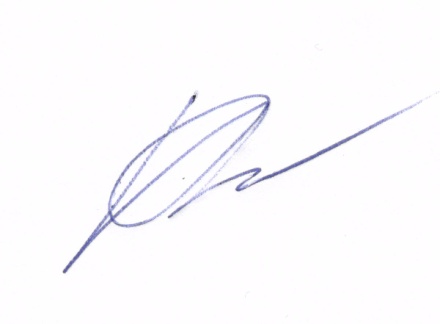 Председатель ДЮК ФШН					В.Н.Федоров